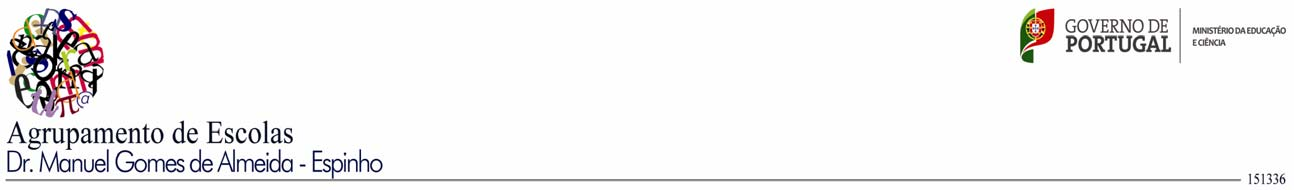 ANO LETIVO 2016/2017Departamento curricular: Ciências Experimentais                           Planificação da disciplina de BiologiaGrupo disciplinar: 520                                                                                             Ano de escolaridade:12.º122.    Alterações do material genético2.1- MutaçõesAnálise e interpretação de casos de mutações, sua génese e consequências, com vista à compreensão global da diversidade de processos envolvidos na sua origem.Avaliação de efeitos de mutações ocorridas em células somáticas e germinativas.2.2- Fundamentos de engenharia genéticaUnidade III - Imunidade e Controlo de Doenças1.    Sistema Imunitário1.1- Defesas específicas e não- específicasInterpretação de casos relacionados com a activação de oncogenes por mutações.Atitude responsável e critica face aos argumentos que suportam os debates sobre a utilização dos processos de clonagem e engenharia genética aplicados aos seres humanos.Análise de procedimentos laboratoriais de manipulação de DNA, com vista à compreensão global de processos biotecnológicos envolvidos.Interpretação de esquemas e modelos explicativos de obtenção de cópias de genes (cDNA) a partir de mRNA correspondente.Avaliação da importância biológica das endonucleases de restrição. Apreciação crítica do papel desempenhado pelos média na divulgaçãodos avanços da ciência e tecnologia.Reflexão sobre implicações biológicas e socioéticas que decorrem da obtenção de organismos geneticamente modificados.Integrar conhecimentos relacionados com os processos e estruturas biológicas que asseguram os mecanismos de defesa específica e não específica do organismo.Interpretar acontecimentos biológicos que caracterizam os processos de infecção e inflamação de tecidos.Analisar dados laboratoriais relacionados com o Sistema Imunitário. Distinguir processos de imunidade humoral de imunidade mediada porcélulasBrainstormingResolução de problemas de genéticaInterpretação de imagens/esquemas/diagramas/gráficos e documentos científicosRelatórios de Trabalho Experimental / Grelha de avaliação das Atividades de Enriquecimento de Currículo1122 + 7atividade56Setembro 20167Conteúdos / UnidadesDidáticasObjetivos / MetasMetodologias/ Estratégias / AtividadesMetodologias deAvaliação /Instrumentos de avaliaçãoGestãoTemporal(tempos45’)1º PeríodoUnidade I – Reprodução eManipulação da Fertilidade1. Reprodução humana1.1- Gametogénese fecundaçãoInterpretação de aspetos relativos à morfologia e à fisiologia dossistemas reprodutores.Observação e interpretação de imagens microscópicas relativas à histologia das gónadas e estrutura dos gâmetasIntegração de conhecimentos relativos a processos de divisão celular e gametogénese.Análise e interpretação de dados em formatos diversos relativos à regulação hormonal da reprodução, estados iniciais do desenvolvimento embrionário, nidação e fenómenos fisiológicos associados.Avaliação das condições necessárias ao encontro dos gâmetas Problematização e análise critica de situações que envolvam a possibilidade de factores pessoais e/ou ambientais afectarem os processos reprodutivos.BrainstormingObservação e exploração de transparênciasInterpretação de imagens/esquemas/dia- gramas/gráficos e documentos científicosAvaliação DiagnósticaGrelha de observação de aula201º Período1.2- Controlo hormonal1.3- Desenvolvimento embrionário e gestação2.    Manipulação da fertilidadeInterpretação de dados de natureza diversa que permitam a compreensão das funções dos anexos embrionários.Discussão dos contributos da gametogénese e fecundação na transmissão de características entre as gerações e na diversidade das populações humanas.Valorização dos conhecimentos sobre reprodução para compreender o funcionamento do próprio corpo e adoptar comportamentos promotores de saúde.Disponibilidade para analisar criticamente os mitos e/ou concepções pessoais relacionadas com aspectos da reprodução humana.Reconhecimento da importância e interdependência das dimensões biológica, psicológica e ética da sexualidade humanaRecolha, organização e interpretação de informação relacionada com métodos contraceptivos, causas de infertilidade e técnicas de reprodução assistidaAnálise de princípios biológicos subjacentes a diferentes métodos contraceptivos e técnicas de reprodução assistidaDesenvolvimento de opiniões críticas e informadas face à utilização de métodos contraceptivos, de processos de reprodução medicamenteassistida e manipulação de embriõesReconhecimento de que os avanços sobre estrutura molecular e actuação das hormonas são marcos importantes no controlo e indução da fertilidadeReflexão sobre as implicações biológicas e sócio-éticas que decorrem da utilização de processos de manipulação da reprodução humana, no que diz respeito à qualidade de vida dos indivíduos e ao desenvolvimento das populações.Execução de actividades laboratoriais e/ou interpretação de resultados experimentaisTrabalhos de pesquisa com apresentação e discussão em plenário de turmaRelatórios de Trabalho Experimental / Grelha de avaliação das Actividades1º PeríodoUnidade II - Património Genético1.    Património Genético1.1- Transmissão de características hereditárias1.2- Organização e Regulação do material genéticoIntegração de conhecimentos sobre meiose, gametogénese e hereditariedade.Comparação dos contributos dos trabalhos de Mendel e Morgan. Resolução de exercícios sobre a transmissão hereditária de caracteres. Construção e interpretação de árvores genealógicas.Problematização e organização de dados relativos a casos cuja expressão fenotípica resulte de interação génica.Análise de evidências que permitam inferir a localização de dois genes num mesmo cromossoma.Consciencialização da importância dos contextos (sociais, tecnológicos…) na construção do conhecimento científico.Reconhecimento da importância das teorias e modelos na construção do conhecimento científico.Desenvolvimento de atitudes que promovam o respeito pela diversidade fenotípica dos indivíduos.Valorização dos conhecimentos sobre genética no sentido de desenvolver uma atitude responsável face ao seu papel no melhoramento da qualidade de vida do indivíduo.Interpretação de dados relativos à organização geral do material nuclear e localização da informação genética.Sistematização de aspetos que caracterizem o cariótipo humano e permitam compará-lo com o de outras espécies.Discussão da importância dos mecanismos de regulação génica e sua relação com a diferenciação celular e ontogenia dos indivíduos.Interpretação de processos de regulação génica.Reflexão sobre aspetos biológicos, éticos e sociais relacionados com a descodificação do genoma humano.Reconhecimento do carácter provisório do conhecimento científicoBrainstormingResolução de problemas de genéticaInterpretação de imagens/esquemas/diagra mas/gráficos e documentos científicosAvaliação formativaQuestões-aulaGrelha de observação de aula3233º PeríodoUnidade V – Preservar e Recuperar o Meio Ambiente1.	Poluição e degradação dos recursos1.1. Contaminantes da atmosfera, solo e água e seus efeitos fisiológicos1.2 Tratamento de resíduosDiscussão de impedimentos e alternativas possíveis à reciclagem de produtos residuais (contaminação com materiais tóxicos).Apreciação crítica de informação veiculada pelos media e aplicação de conhecimentos para interpretar problemáticas com impacte social.Conceção e execução de trabalhos experimentais sobre contaminação de recursos naturais.Reflexão e desenvolvimento de atitudes críticas, conducentes a tomadas de decisões fundamentadas, sobre problemas ambientais causados pela atividade humana.Consciencialização das vantagens da reciclagem e reutilização de materiais como modo de evitar a contaminação (ar, solo e água) e o esgotamento dos recursos naturais.Valorização dos avanços científico-tecnológicos na preservação do meio ambiente.Desenvolvimento de posturas interventivas e responsáveis, visando contribuir para a alfabetização científica dos membros da comunidade educativa sobre questões de impacte social para a comunidade local e/ou nacional.Análise e interpretação de dados em diferentes formatos (gráficos, tabelas, …) relativos à evolução da população ao longo do tempo.Discussão de causas e consequências da explosão demográfica, nomeadamente os seus efeitos ambientais e sociais.Interpretação de padrões de crescimento demográfico de sociedades com diferentes níveis de desenvolvimento.Avaliação de medidas a adotar para solucionar os problemas associados à explosão demográfica e degradação ambiental.Reconhecimento de que o crescimento demográfico, a degradação ambiental e os avanços científicos e tecnológicos condicionam a qualidade de vida do Homem.BrainstormingInterpretação de imagens/esquemas/diagra mas/gráficos e documentos científicosGrelha de observaçãoAvaliação formativa18